2016 Mathematics Standards of LearningAlgebra Readiness Formative Assessment4.15This pattern was made using the first six shapes.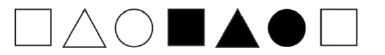  Identify and describe the pattern, then extend the pattern two more shapes.Sam went to a store to buy candy bars. The price list for the candy bars is shown.Identify and describe the relationship between the number of candy bars and total cost as a rule; then, determine what would be the cost for 10 candy bars.Look at the pattern of numbers shown below.2, 10, 18, 26, …What will be the next number in the pattern?28303234The table shows a number patternWhich could be the rule for this pattern?Add 9Subtract 10Multiply by 4Divide by 2Caldon is using an addition rule to make the number pattern shown below. If the pattern continues in the same way, what will be the next number in the pattern?6Virginia Department of Education 2018Buying Candy BarsBuying Candy BarsNumber of Candy BarsTotal Cost3$64$86$128$16Input18222634Output8121624